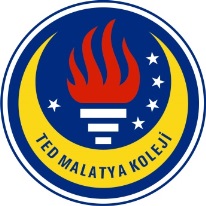 TED MALATYA KOLEJİ                                       2017-2018 Eğitim & Öğretim Yılı Aralık Ayı            		31.12.2017İngilizce GünlüğümüzSayın Velimiz,1. Sınıf öğrencilerimiz 2017-2018 Eğitim ve Öğretim yılının Aralık ayı içerisinde İngilizce derslerinde: ÜnitelerAll AboardParty ClothesFriends (Super Minds 1)Kelime BilgisiAll Aboardcar, train, bus, bike, scooter, plane,boat, shapes, triangle, square, circle, rectangleParty Clothesshirt, badge, belt, hat,boots, shoes, tie, pants, jumper, skirt,socksFriendsNumbers 1-20 and colours.Dil BilgisiAll AboardI am driving / sailing / flying /ridingFlying a kite, swimming, climbing a tree, running, brushing my teeth, washing my handsParty ClothesI like (biscuits, crisps, salad, sweets).I have (apples, and salad / a ball).Friends-What’s your name? - I am (Thunder).-How old are you?    - I’m (seven).EtkinliklerÖğrencilerimiz dinleyerek işaretleme aktivitelerini başarı ile gerçekleştirdiler.Öğrenciler, ünitelerimiz içerisinde yer alan hikâyeleri izleyerek sınıf içerisinde aktif olarak hikâye içerisindeki kelimeleri kullandılar.Öğrencilerimizden duydukları yönergelerin ardından çizme, boyama ve kesme aktiviteleri gerçekleşti.Öğrencilere sorumluluk alma bilinciyle, sınıf yaptıkları çizme, boyama ve kesme aktivitelerinin ardından yaptıkları işleri sınıf içerisinde sunmaları istendi.Öğrencilerimiz düşünme becerilerinin geliştirilmesine yönelik olarak; sayma, hikâyedeki detayları hatırlama, hayvanların yaşam alanları ile ilişkilendirme, gözden kaçırılmış detayları bulma ve yiyecekleri kaynakları yönünden ilişkilendirme aktivitelerinde bulundular.Öğrencilerin grup içi çalışmalara aktif olarak katılımı sağlanarak, parçalardan bütün oluşturmaları istendi.Öğrencilerden sınıf içerisinde yapılanlara yönelik kendilerini ve sınıf arkadaşlarının ortaya çıkardığı ürünleri değerlendirmeleri istendi.Kullanılan Tekniklerİletişim Metodu-Drama ve Rol Yapma-Soru-cevap-İkili ve grupla çalışma-İletişim kurma-Problem çözme-DinletimÖğretmen Beklentileri-Sizlerden öğrencilerimizle bu zamana kadar yaptıklarımızı kontrol etmenizi bekliyorum.-Dil Öğrenimi bir etkileşim süreci olduğundan, lütfen öğrencilerimizle evde İngilizce pratik yapınız.-Sizlerden okulda yaptıklarımızın tekrarını yapmanızı öneriyorum.-Sınıf içerisinde günlük olarak yapılanların takip edilebilmesi adına “Prezi” uygulamasına göz atınız.										İngilizce Zümresi